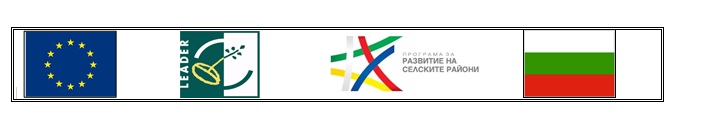 Европейски земеделски фонд за развитие на селските райониЕВРОПА ИНВЕСТИРА В СЕЛСКИТЕ РАЙОНИМИГ ЛИДЕР НА ТЕРИТОРИЯ ДВЕ МОГИЛИ И ИВАНОВООбразец№ 3ЦЕНОВО ПРЕДЛОЖЕНИЕот .........................................................................................  , с ЕИК................................(наименование на участника)представлявано от ................................................................................................................ (трите имена)в качеството му на ...................................................................................................................(на длъжност)УВАЖАЕМИ ДАМИ И ГОСПОДА,1.След запознаване с условията, съдържащи се в Покана за събиране на индикативни оферти чрез принципа на пазарни консултации по реда на чл.44 от ЗОП, считаме, че дейностите по осъществяване на услуга с предмет:  „Организиране на два фестивала в интерес на местната общност по Проект „Популяризиране на местната идентичност чрез организиране фестивали,  публичност и закупуване на материални активи в интерес на местната общност“ на „МИГ ЛИДЕР на територията на Две могили и Иваново“, съгласно приложена Техническа спецификация – Приложение №1, свързани с подготовката на проектно предложение с наименование „Популяризиране на местната идентичност чрез организиране фестивали,  публичност и закупуване на материални активи в интерес на местната общност“ на „МИГ ЛИДЕР на територията на Две могили и Иваново“ и кандидатстване за получаване на безвъзмездна финансова помощ по Процедура BG06RDNP001-19.476 по подмярка 19.1 „Помощ за подготвителни дейности“ на мярка 19 „Водено от общностите местно развитие“ от Програмата за развитие на селските райони за периода 2014 – 2020 г. (ПРСР 2014 – 2020 г.), съфинансирана от Европейския земеделски фонд за развитие на селските райони (ЕЗФРСР), наричана по-нататък „Подмярка 19.1 в частта на малките пилотни проекти“, могат да бъдат изпълнени за обща цена в размер на …….(……………..) лв. без ДДС, съответно ………(……………) лв. с ДДС. 2. Декларираме, че предложените цени са определени при пълно съответствие с условията от Поканата по чл. 44 от ЗОП и включват всички разходи по изпълнение на всички дейности, нужни за качественото изпълнение на предмета на бъдеща обществена поръчка.3. Декларираме, че сме информирани, че няма да имаме предимство пред останалите участници при провеждане на процедура за избор на изпълнител.Дата: ............................                                             Подпис и печат: ....................... 